Promoting critical thinking through HSC Core 1 Health Priorities in AustraliaDuration: 1–2 lessons (50–60 minutes in length)Educative purposeThis teaching and learning activity is designed to support the HSC Core 1 content. Students will increase critical thinking skills and require application of knowledge and understanding.This activity focuses on graphs, building student’s ability to interpret information and analyse data and trends. It is designed to fit within an existing teaching program or be used as a revision exercise on the conclusion of the Core.Syllabus outcomesH1 describes the nature and justifies the choice of Australia’s health prioritiesH2 analyses and explains the health status of Australians in terms of current trends and groups most at riskH16 devises methods of gathering, interpreting and communicating information about health and physical activity conceptsAll outcomes referred to in this unit come from PDHPE stage 6 syllabus © NSW Education Standards Authority (NESA) for and on behalf of the Crown in right of the State of New South Wales, 2009Critical questionsHow are priority issues for Australia’s health identified?What are the priority issues for improving Australia’s health? What role do health care facilities and services play in achieving better health for all Australians?Syllabus contentLearning activity descriptionStudents interpret each graph related to Australia’s health and respond to the questions provided.Question 1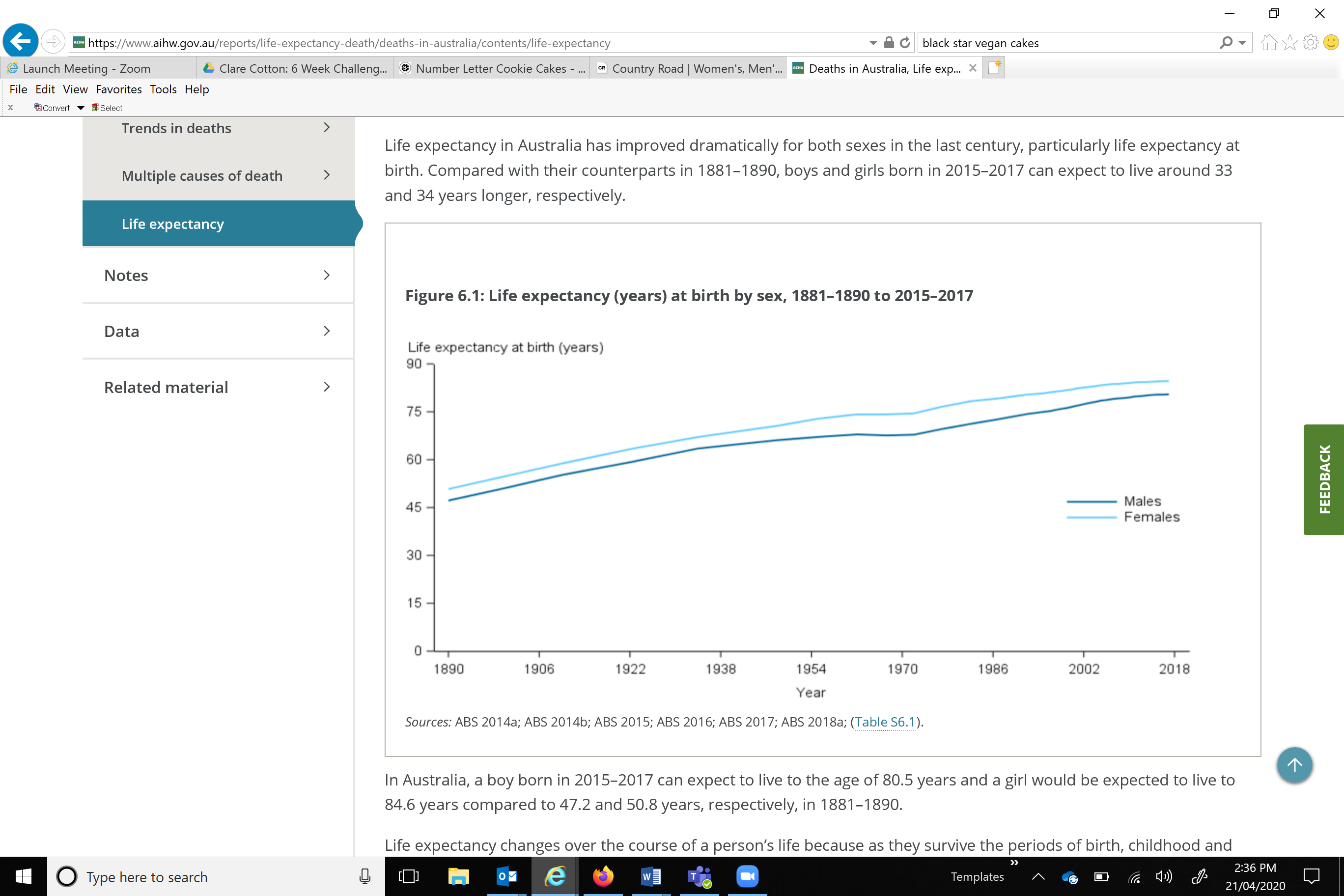 Look at the graph above.What headings do you feel are missing from the vertical and horizontal axis? What are 3 – 5 pieces of information that the graph shows?What do you think the graph’s heading would be?What is the graph not able to tell us?Question 2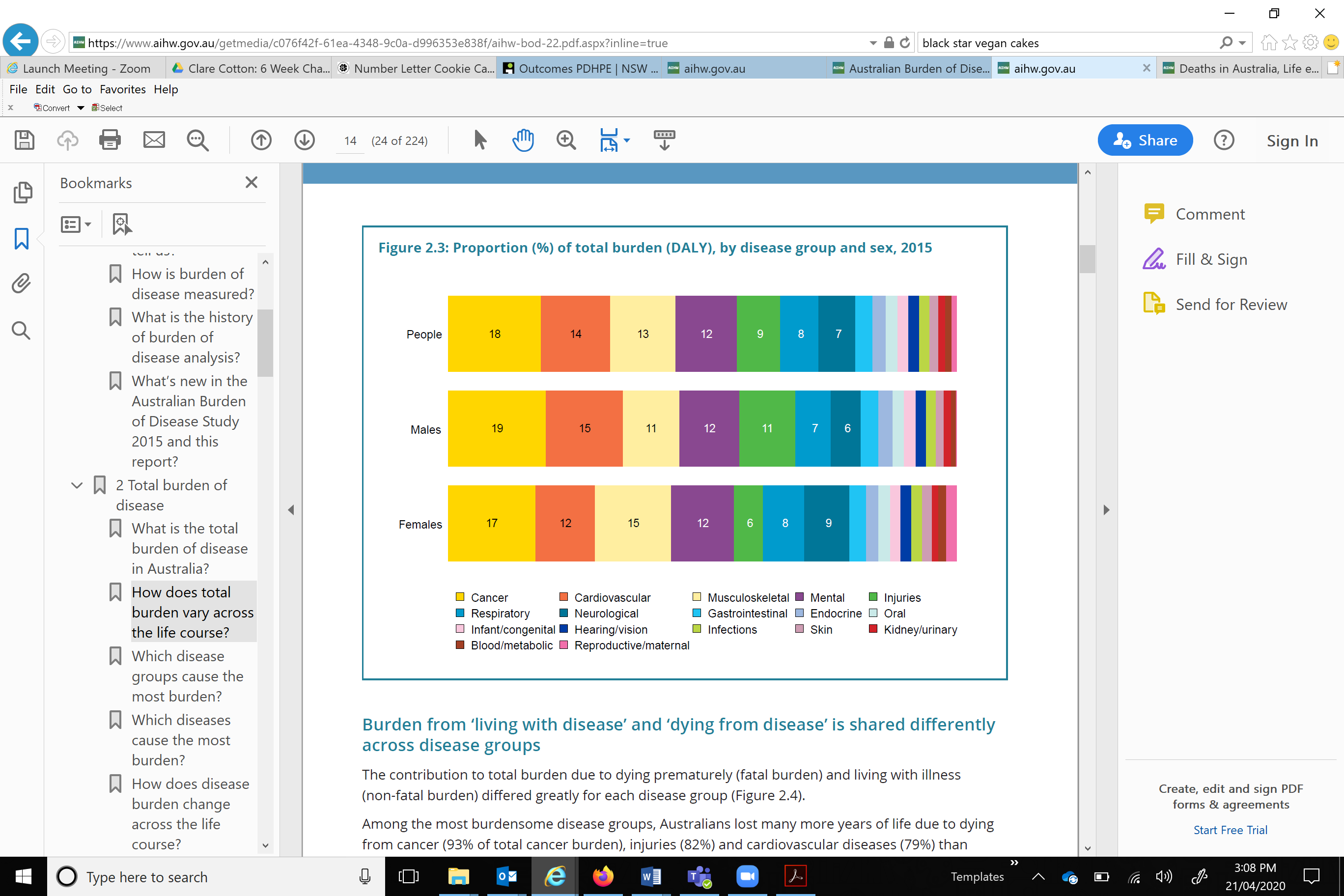 Source: Australian institute of health and welfare (2016-2018) Look at the graph above.What are 3 to 5 pieces of information that we can understand from the graph?What is the graph not able to tell us?Question 3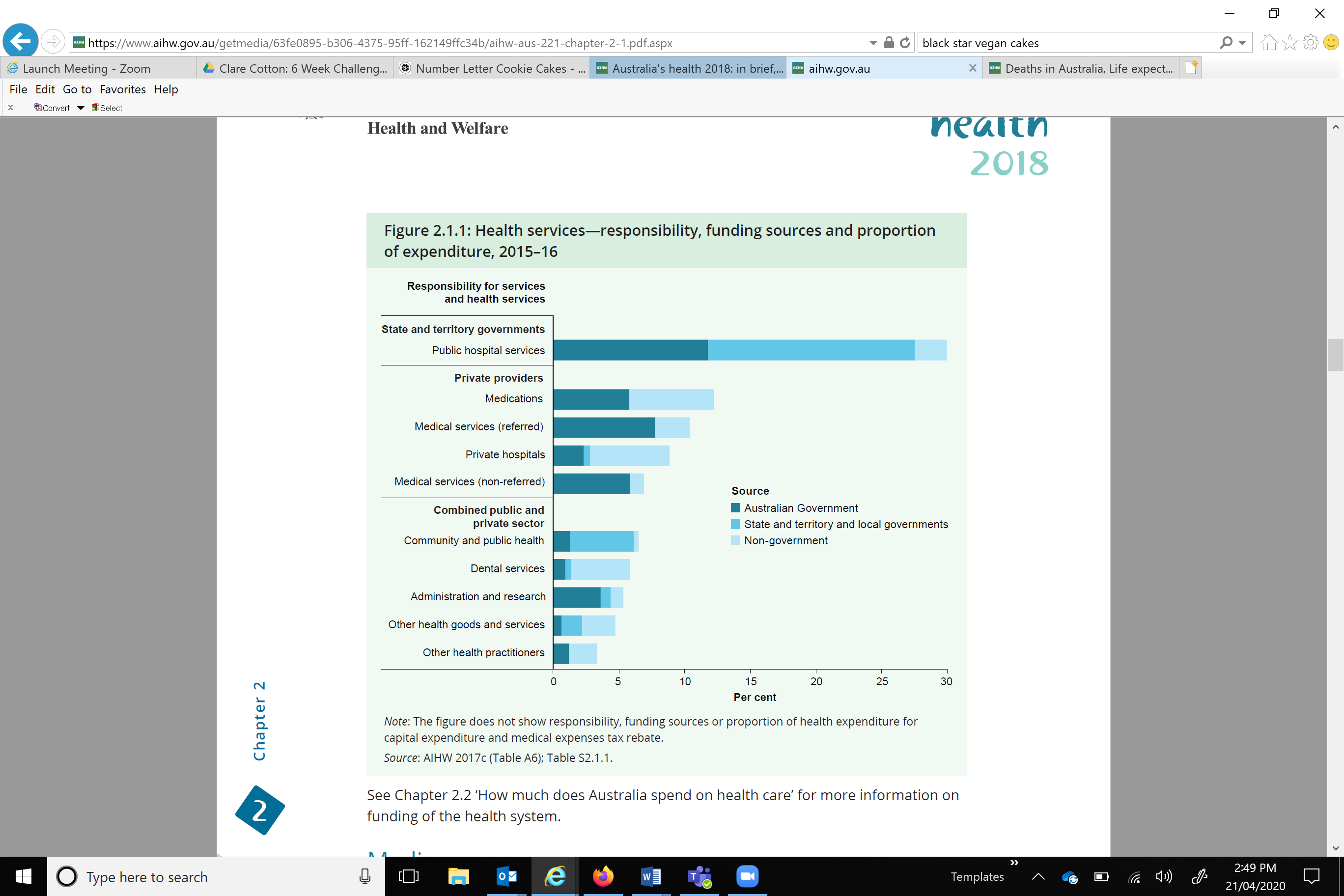 Look at the graph aboveWhat funding sources do you believe are represented by the:Dark blueMid blueLight blueWhat are 3 to 5 pieces of information that the graph shows?Question 4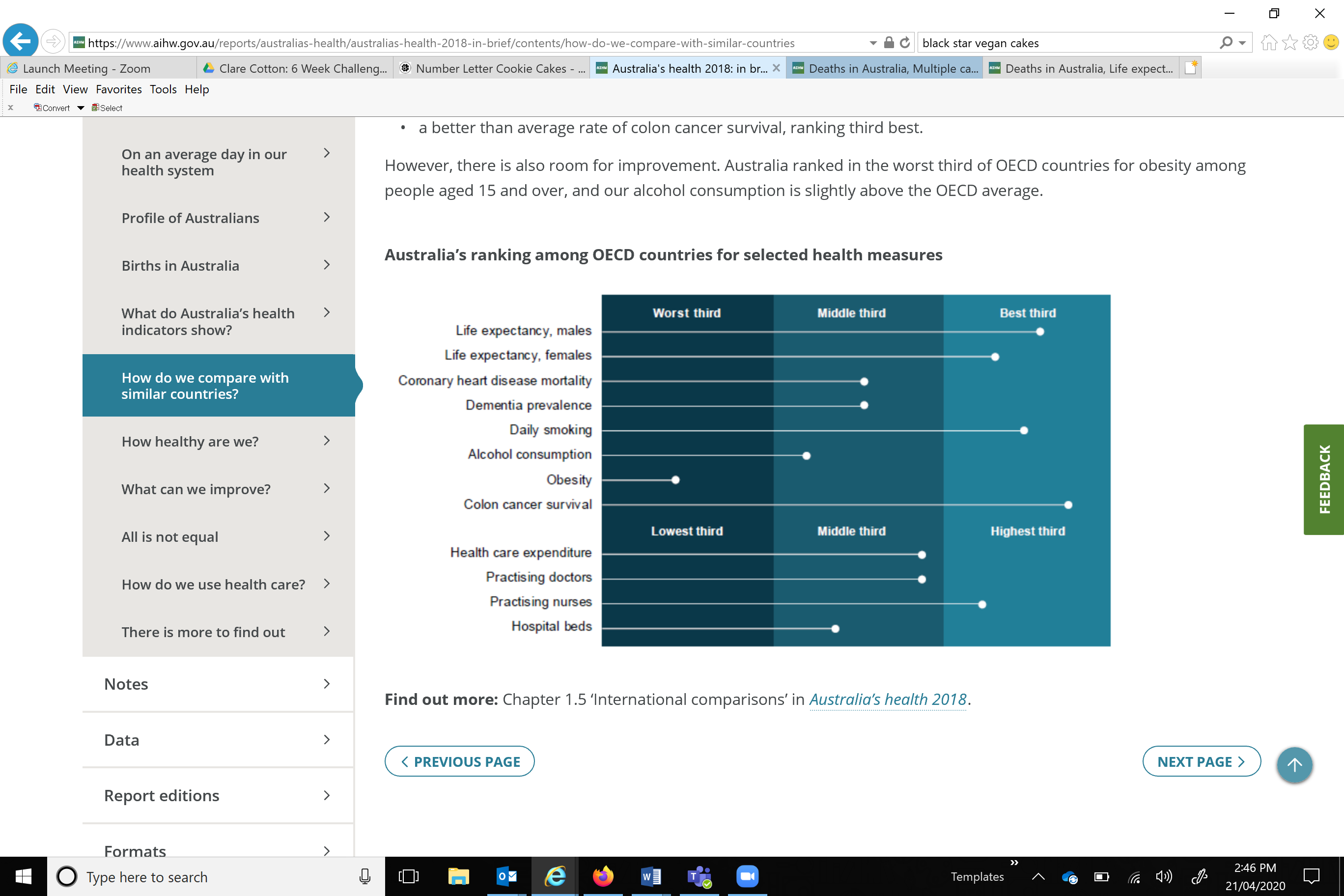 Look at the graph aboveWhere would you place each of the following headings along the vertical axis:life expectancy, femalesCHD mortalityhealth care expenditurepractising doctorspractising nurseslife expectancy, malesdementia prevalencedaily smokingobesityalcohol consumptioncolon cancer survivalhospital beds.Question 5
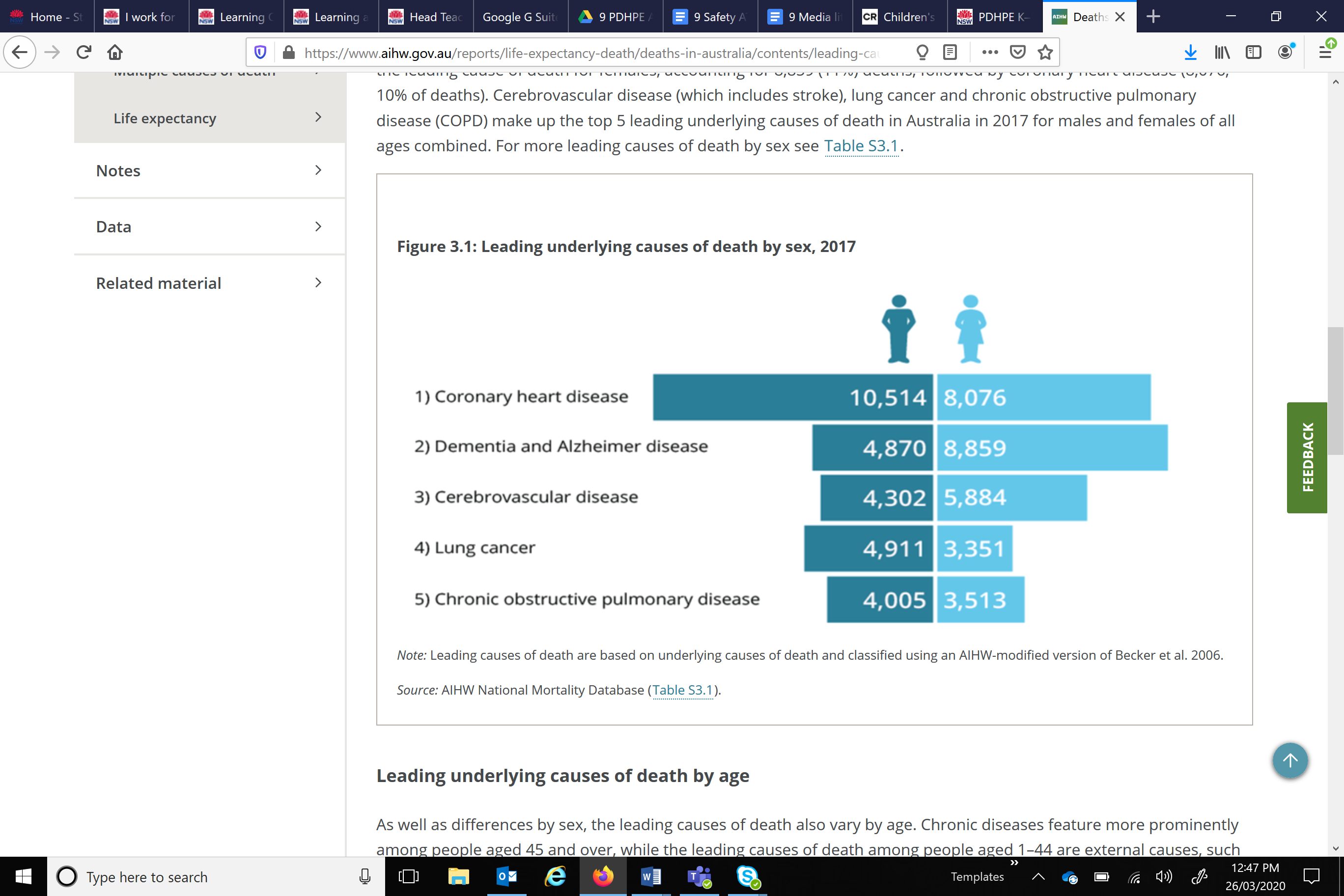 Look at the graph aboveUsing the graph as stimulus propose 5 questions the HSC examination may ask. Include 3 multiple choice questions and two short answer questions. Sources:Australian Institute of Health and Welfare (2016-18) www.aihw.gov.au Students learn about Students learn tomeasuring health status role of epidemiology measures of epidemiology (mortality, infant mortality, morbidity, life expectancy)critique the use of epidemiology to describe health status by considering questions such as:what can epidemiology tell us?who uses these measures?do they measure everything about health status?use tables and graphs from health reports to analyse current trends in life expectancy and major causes of morbidity and mortality for the general population and comparing males and females